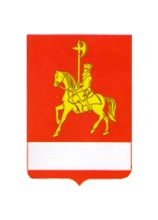 АДМИНИСТРАЦИЯ КАРАТУЗСКОГО РАЙОНА

РАСПОРЯЖЕНИЕ19.09.2017                                    с. Каратузское                                                № 213-рО внесении изменений в распоряжение администрации Каратузского от 29.03.2016 № 64-рВ соответствии со ст. 26-28 Устава муниципального образования «Каратузский район», распоряжением Губернатора Красноярского края от 26.02.2016 года № 71-рг,  в целях стабилизации социально-экономической деятельности  и общественно-политической ситуации на территории Каратузского района, содействия деятельности органов местного самоуправления сельских поселений, оптимизации и повышения эффективности взаимодействия органов государственной власти края, территориальных органов федеральных органов  власти,  органов местного самоуправления района и сельских поселений:1. Приложение  к распоряжению администрации Каратузского района от 29.03.2016 № 64-р, изменить и изложить в новой редакции согласно приложению к настоящему распоряжению.2. Распоряжение администрации Каратузского района от 16.02.2017 № 43-р О внесении изменений в распоряжение администрации Каратузского от 29.03.2016 № 64-р считать утратившим силу.	3.Опубликовать распоряжение на официальном сайте администрации района.	4.Распоряжение вступает в силу со дня подписания.Глава района                                                                                                  К.А. ТюнинСписок кураторов сельских поселений Каратузского районаПриложение к распоряжению администрации Каратузского района от 19.09.2017 213-р №п\пНаименование сельсоветаФ.И.О. должность куратора1Амыльский сельсоветТонких Вячеслав Викторович, главный специалист по экологии и природопользованию администрации Каратузского района2 Верхнекужебарский сельсоветФатюшина Мария Александровна, заместитель председателя районного Совета депутатов.3Качульский сельсоветДмитриев Валерий Владимирович, главный специалист отдела сельского хозяйства  администрации Каратузского района4Каратузский сельсовет с. Средний Кужебар Савин Андрей Алексеевич, заместитель главы района по социальным вопросам  администрации Каратузского районаБлагодатских Ольга Александровна, ведущий специалист администрации района5Лебедевский сельсовет                     Цитович Александр Николаевич, главный специалист отдела  по делам ГО, ЧС и ПБ  администрации Каратузского района6Моторский сельсовет                         Тетюхин Евгений Иванович,  заместитель главы района по сельскому хозяйству и жизнеобеспечению района7Нижнекужебарский сельсовет         Кулакова Галина Ивановна, Председатель  районного Совета депутатов 8 Нижнекурятский сельсовет             Мигла Елена Сергеевна,  заместитель главы района по финансам, экономике – руководитель финансового управления9Сагайский сельсоветКозин Александр Александрович,  начальник отдела культуры, молодёжной политики, физкультуры, спорта и туризма администрации Каратузского района10Старокопский сельсовет Арокин Анатолий Александрович, начальник ЕДДС Каратузского района11Таскинский сельсовет                         Щербаков Виктор Андреевич,  начальник отдела по взаимодействию с территориями, организационной работе и кадрам 12Таятский сельсовет                         Дергачева Ольга Вадимовна, главный редактор газеты «Знамя труда»13Уджейский сельсоветНазарова Оксана Анатольевна, начальник отдела земельных и имущественных отношений администрации района14Черемушинский сельсоветКорытов Анатолий Федорович,     руководитель управления социальной защиты населения администрации района15.с. Верхний Суэтук Кирпичникова Татьяна Владимировна, – и.о. руководителя Управления образования